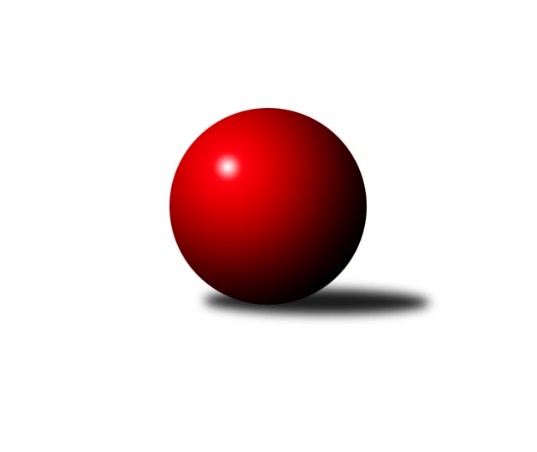 Č.17Ročník 2018/2019	1.6.2024 Krajská soutěž Vysočiny B 2018/2019Statistika 17. kolaTabulka družstev:		družstvo	záp	výh	rem	proh	skore	sety	průměr	body	plné	dorážka	chyby	1.	TJ Start Jihlava C	15	11	1	3	58.0 : 32.0 	(67.0 : 53.0)	1548	23	1115	432	39	2.	TJ Třebíč D	15	10	0	5	55.0 : 35.0 	(71.0 : 49.0)	1646	20	1146	501	31.3	3.	KK SCI Jihlava	15	9	0	6	59.0 : 31.0 	(64.0 : 56.0)	1634	18	1145	489	32.3	4.	TJ Spartak Velké Meziříčí A	15	9	0	6	51.0 : 39.0 	(67.5 : 52.5)	1630	18	1141	489	27.5	.	o udržení					 	()						5.	TJ BOPO Třebíč C	14	5	1	8	33.0 : 51.0 	(53.5 : 58.5)	1515	11	1086	429	52.9	6.	TJ Nové Město na Moravě C	14	4	0	10	33.0 : 51.0 	(52.0 : 60.0)	1537	8	1110	427	43.6	7.	TJ Spartak Velké Meziříčí B	14	2	0	12	17.0 : 67.0 	(33.0 : 79.0)	1528	4	1107	421	49.4Tabulka doma:		družstvo	záp	výh	rem	proh	skore	sety	průměr	body	maximum	minimum	1.	TJ Start Jihlava C	7	6	0	1	31.0 : 11.0 	(35.5 : 20.5)	1545	12	1628	1443	2.	TJ Spartak Velké Meziříčí A	8	6	0	2	30.0 : 18.0 	(39.5 : 24.5)	1656	12	1761	1585	3.	TJ Třebíč D	8	5	0	3	28.0 : 20.0 	(37.0 : 27.0)	1694	10	1795	1611	4.	KK SCI Jihlava	7	4	0	3	28.0 : 14.0 	(29.0 : 27.0)	1667	8	1733	1616	.	o udržení					 	()					5.	TJ BOPO Třebíč C	8	4	1	3	26.0 : 22.0 	(39.0 : 25.0)	1482	9	1579	1365	6.	TJ Nové Město na Moravě C	6	2	0	4	17.0 : 19.0 	(26.5 : 21.5)	1610	4	1645	1571	7.	TJ Spartak Velké Meziříčí B	7	1	0	6	11.0 : 31.0 	(19.0 : 37.0)	1576	2	1605	1501Tabulka venku:		družstvo	záp	výh	rem	proh	skore	sety	průměr	body	maximum	minimum	1.	TJ Start Jihlava C	8	5	1	2	27.0 : 21.0 	(31.5 : 32.5)	1562	11	1772	1377	2.	TJ Třebíč D	7	5	0	2	27.0 : 15.0 	(34.0 : 22.0)	1647	10	1817	1527	3.	KK SCI Jihlava	8	5	0	3	31.0 : 17.0 	(35.0 : 29.0)	1602	10	1727	1502	4.	TJ Spartak Velké Meziříčí A	7	3	0	4	21.0 : 21.0 	(28.0 : 28.0)	1646	6	1748	1543	.	o udržení					 	()					5.	TJ Nové Město na Moravě C	8	2	0	6	16.0 : 32.0 	(25.5 : 38.5)	1512	4	1608	1360	6.	TJ BOPO Třebíč C	6	1	0	5	7.0 : 29.0 	(14.5 : 33.5)	1526	2	1607	1433	7.	TJ Spartak Velké Meziříčí B	7	1	0	6	6.0 : 36.0 	(14.0 : 42.0)	1523	2	1590	1433Tabulka podzimní části:		družstvo	záp	výh	rem	proh	skore	sety	průměr	body	doma	venku	1.	TJ Třebíč D	9	8	0	1	43.0 : 11.0 	(50.0 : 22.0)	1644	16 	5 	0 	0 	3 	0 	1	2.	KK SCI Jihlava	10	7	0	3	42.0 : 18.0 	(47.0 : 33.0)	1675	14 	3 	0 	2 	4 	0 	1	3.	TJ Spartak Velké Meziříčí A	9	6	0	3	34.0 : 20.0 	(44.5 : 27.5)	1644	12 	3 	0 	1 	3 	0 	2	4.	TJ Start Jihlava C	9	5	1	3	27.0 : 27.0 	(29.0 : 43.0)	1521	11 	3 	0 	1 	2 	1 	2	.	o udržení					 	()		 	 	 	 	 	 		5.	TJ BOPO Třebíč C	10	3	1	6	21.0 : 39.0 	(36.5 : 43.5)	1506	7 	2 	1 	2 	1 	0 	4	6.	TJ Nové Město na Moravě C	10	2	0	8	20.0 : 40.0 	(36.0 : 44.0)	1516	4 	2 	0 	3 	0 	0 	5	7.	TJ Spartak Velké Meziříčí B	9	1	0	8	11.0 : 43.0 	(21.0 : 51.0)	1529	2 	0 	0 	5 	1 	0 	3Tabulka jarní části:		družstvo	záp	výh	rem	proh	skore	sety	průměr	body	doma	venku	1.	TJ Start Jihlava C	6	6	0	0	31.0 : 5.0 	(38.0 : 10.0)	1668	12 	3 	0 	0 	3 	0 	0 	2.	TJ Spartak Velké Meziříčí A	6	3	0	3	17.0 : 19.0 	(23.0 : 25.0)	1618	6 	3 	0 	1 	0 	0 	2 	3.	KK SCI Jihlava	5	2	0	3	17.0 : 13.0 	(17.0 : 23.0)	1616	4 	1 	0 	1 	1 	0 	2 	4.	TJ Třebíč D	6	2	0	4	12.0 : 24.0 	(21.0 : 27.0)	1671	4 	0 	0 	3 	2 	0 	1 	.	o udržení					 	()		 	 	 	 	 	 	 	5.	TJ Nové Město na Moravě C	4	2	0	2	13.0 : 11.0 	(16.0 : 16.0)	1577	4 	0 	0 	1 	2 	0 	1 	6.	TJ BOPO Třebíč C	4	2	0	2	12.0 : 12.0 	(17.0 : 15.0)	1562	4 	2 	0 	1 	0 	0 	1 	7.	TJ Spartak Velké Meziříčí B	5	1	0	4	6.0 : 24.0 	(12.0 : 28.0)	1527	2 	1 	0 	1 	0 	0 	3 Zisk bodů pro družstvo:		jméno hráče	družstvo	body	zápasy	v %	dílčí body	sety	v %	1.	Jiří Chalupa 	KK SCI Jihlava  	11	/	14	(79%)	20	/	28	(71%)	2.	Libor Nováček 	TJ Třebíč D 	10	/	13	(77%)	20	/	26	(77%)	3.	Bohumil Lavický 	TJ Spartak Velké Meziříčí A 	10	/	13	(77%)	18	/	26	(69%)	4.	Katka Moravcová 	TJ Nové Město na Moravě C 	10	/	13	(77%)	17.5	/	26	(67%)	5.	Jiří Starý 	TJ Spartak Velké Meziříčí A 	9	/	12	(75%)	18	/	24	(75%)	6.	Svatopluk Birnbaum 	KK SCI Jihlava  	9	/	13	(69%)	15	/	26	(58%)	7.	Robert Birnbaum 	KK SCI Jihlava  	8	/	12	(67%)	11	/	24	(46%)	8.	Jiří Cháb st.	TJ Start Jihlava C 	8	/	13	(62%)	15	/	26	(58%)	9.	Zdeněk Toman 	TJ Třebíč D 	7	/	8	(88%)	12	/	16	(75%)	10.	Vladimír Dočekal 	KK SCI Jihlava  	7	/	9	(78%)	8	/	18	(44%)	11.	Zdeněk Kováč 	TJ Spartak Velké Meziříčí A 	6	/	9	(67%)	12	/	18	(67%)	12.	Tomáš Brátka 	TJ Třebíč D 	6	/	10	(60%)	12	/	20	(60%)	13.	Petr Picmaus 	TJ Třebíč D 	6	/	10	(60%)	11	/	20	(55%)	14.	Miroslav Matějka 	KK SCI Jihlava  	6	/	11	(55%)	9	/	22	(41%)	15.	Dominika Štarková 	TJ BOPO Třebíč C 	6	/	12	(50%)	13	/	24	(54%)	16.	Libuše Kuběnová 	TJ Nové Město na Moravě C 	6	/	13	(46%)	10	/	26	(38%)	17.	Jaroslav Mátl 	TJ Spartak Velké Meziříčí B 	6	/	13	(46%)	10	/	26	(38%)	18.	Jan Mička 	TJ Spartak Velké Meziříčí A 	5	/	8	(63%)	10	/	16	(63%)	19.	Martin Kantor 	TJ BOPO Třebíč C 	5	/	9	(56%)	12	/	18	(67%)	20.	Jiří Frantík 	TJ BOPO Třebíč C 	5	/	12	(42%)	11.5	/	24	(48%)	21.	Miroslav Berka 	TJ Start Jihlava C 	4	/	4	(100%)	8	/	8	(100%)	22.	Vendula Pospíchalová 	TJ Start Jihlava C 	4	/	5	(80%)	9	/	10	(90%)	23.	Martin Michal 	TJ Třebíč D 	4	/	8	(50%)	10	/	16	(63%)	24.	Antonín Kestler 	TJ Start Jihlava C 	4	/	8	(50%)	6.5	/	16	(41%)	25.	Zdeňka Kolářová 	TJ BOPO Třebíč C 	4	/	13	(31%)	10	/	26	(38%)	26.	Sebastián Zavřel 	TJ Start Jihlava C 	3	/	4	(75%)	4	/	8	(50%)	27.	Petr Hlaváček 	TJ Start Jihlava C 	3	/	5	(60%)	7	/	10	(70%)	28.	Josef Lavický 	TJ Spartak Velké Meziříčí B 	3	/	5	(60%)	4	/	10	(40%)	29.	Radek Horký 	TJ Nové Město na Moravě C 	3	/	7	(43%)	7	/	14	(50%)	30.	Nikola Vestfálová 	TJ Start Jihlava C 	2	/	4	(50%)	4	/	8	(50%)	31.	Aneta Berounová 	TJ Třebíč D 	2	/	5	(40%)	4	/	10	(40%)	32.	Dušan Kamenský 	TJ Spartak Velké Meziříčí B 	2	/	7	(29%)	6	/	14	(43%)	33.	Kateřina Mičková 	TJ Spartak Velké Meziříčí A 	2	/	7	(29%)	5	/	14	(36%)	34.	Jozef Lovíšek 	TJ Nové Město na Moravě C 	2	/	7	(29%)	4.5	/	14	(32%)	35.	Anna Sedláková 	TJ BOPO Třebíč C 	2	/	8	(25%)	5	/	16	(31%)	36.	Rudolf Krejska 	TJ Spartak Velké Meziříčí B 	2	/	13	(15%)	9	/	26	(35%)	37.	Gabriela Malá 	TJ BOPO Třebíč C 	1	/	2	(50%)	2	/	4	(50%)	38.	Vladimír Bartoš 	TJ Nové Město na Moravě C 	1	/	2	(50%)	1	/	4	(25%)	39.	Hana Dinnebierová 	TJ Start Jihlava C 	1	/	4	(25%)	2	/	8	(25%)	40.	Petra Svobodová 	TJ Nové Město na Moravě C 	1	/	6	(17%)	5	/	12	(42%)	41.	Miluše Svobodová 	TJ Nové Město na Moravě C 	1	/	7	(14%)	5	/	14	(36%)	42.	Marta Tkáčová 	TJ Start Jihlava C 	1	/	9	(11%)	3.5	/	18	(19%)	43.	František Korydek 	TJ Spartak Velké Meziříčí A 	1	/	11	(9%)	7.5	/	22	(34%)	44.	Miloslav Toman 	TJ Třebíč D 	0	/	1	(0%)	1	/	2	(50%)	45.	Jiří Pavlas 	TJ Třebíč D 	0	/	5	(0%)	1	/	10	(10%)	46.	František Lavický 	TJ Spartak Velké Meziříčí B 	0	/	14	(0%)	1	/	28	(4%)Průměry na kuželnách:		kuželna	průměr	plné	dorážka	chyby	výkon na hráče	1.	TJ Třebíč, 1-4	1640	1153	486	34.8	(410.2)	2.	TJ Nové Město n.M., 1-2	1611	1138	473	36.0	(403.0)	3.	TJ Start Jihlava, 1-2	1588	1133	455	41.8	(397.2)	4.	TJ Bopo Třebíč, 1-2	1482	1075	407	54.7	(370.5)	5.	- volno -, 1-4	0	0	0	0.0	(0.0)Nejlepší výkony na kuželnách:TJ Třebíč, 1-4TJ Třebíč D	1795	9. kolo	Libor Nováček 	TJ Třebíč D	483	9. koloTJ Start Jihlava C	1772	15. kolo	Bohumil Lavický 	TJ Spartak Velké Meziříčí A	465	13. koloTJ Spartak Velké Meziříčí A	1761	15. kolo	Bohumil Lavický 	TJ Spartak Velké Meziříčí A	463	15. koloTJ Spartak Velké Meziříčí A	1748	11. kolo	Zdeněk Toman 	TJ Třebíč D	463	11. koloTJ Třebíč D	1738	4. kolo	Petr Hlaváček 	TJ Start Jihlava C	461	15. koloKK SCI Jihlava 	1727	17. kolo	Jiří Starý 	TJ Spartak Velké Meziříčí A	459	11. koloTJ Třebíč D	1725	7. kolo	Libor Nováček 	TJ Třebíč D	458	12. koloTJ Třebíč D	1724	2. kolo	Vendula Pospíchalová 	TJ Start Jihlava C	457	15. koloTJ Spartak Velké Meziříčí A	1723	4. kolo	Tomáš Brátka 	TJ Třebíč D	454	16. koloTJ Třebíč D	1716	12. kolo	Jaroslav Mátl 	TJ Spartak Velké Meziříčí B	453	16. koloTJ Nové Město n.M., 1-2KK SCI Jihlava 	1703	3. kolo	Svatopluk Birnbaum 	KK SCI Jihlava 	447	3. koloTJ Třebíč D	1682	14. kolo	Katka Moravcová 	TJ Nové Město na Moravě C	445	14. koloTJ Nové Město na Moravě C	1645	10. kolo	Katka Moravcová 	TJ Nové Město na Moravě C	444	10. koloTJ Nové Město na Moravě C	1642	14. kolo	Jiří Chalupa 	KK SCI Jihlava 	443	3. koloTJ Start Jihlava C	1617	8. kolo	Jan Mička 	TJ Spartak Velké Meziříčí A	439	10. koloTJ Nové Město na Moravě C	1614	8. kolo	Katka Moravcová 	TJ Nové Město na Moravě C	434	8. koloTJ Nové Město na Moravě C	1606	2. kolo	Libuše Kuběnová 	TJ Nové Město na Moravě C	428	14. koloTJ Spartak Velké Meziříčí A	1602	10. kolo	Petr Picmaus 	TJ Třebíč D	427	14. koloTJ Spartak Velké Meziříčí B	1590	5. kolo	Bohumil Lavický 	TJ Spartak Velké Meziříčí A	426	10. koloTJ Nové Město na Moravě C	1583	5. kolo	Tomáš Brátka 	TJ Třebíč D	425	14. koloTJ Start Jihlava, 1-2TJ Třebíč D	1817	10. kolo	Libor Nováček 	TJ Třebíč D	481	10. koloKK SCI Jihlava 	1733	2. kolo	Jiří Chalupa 	KK SCI Jihlava 	465	10. koloKK SCI Jihlava 	1686	4. kolo	Tomáš Brátka 	TJ Třebíč D	462	10. koloTJ Spartak Velké Meziříčí A	1685	8. kolo	Svatopluk Birnbaum 	KK SCI Jihlava 	453	11. koloKK SCI Jihlava 	1680	14. kolo	Bohumil Lavický 	TJ Spartak Velké Meziříčí A	450	8. koloKK SCI Jihlava 	1671	11. kolo	Zdeněk Toman 	TJ Třebíč D	449	10. koloTJ Start Jihlava C	1667	16. kolo	Jiří Chalupa 	KK SCI Jihlava 	449	11. koloKK SCI Jihlava 	1655	10. kolo	Jiří Chalupa 	KK SCI Jihlava 	444	8. koloKK SCI Jihlava 	1630	16. kolo	Robert Birnbaum 	KK SCI Jihlava 	442	2. koloTJ Start Jihlava C	1628	12. kolo	Svatopluk Birnbaum 	KK SCI Jihlava 	442	16. koloTJ Bopo Třebíč, 1-2TJ Spartak Velké Meziříčí A	1631	5. kolo	Jiří Starý 	TJ Spartak Velké Meziříčí A	434	5. koloTJ BOPO Třebíč C	1579	17. kolo	Martin Kantor 	TJ BOPO Třebíč C	415	17. koloTJ Třebíč D	1537	3. kolo	Katka Moravcová 	TJ Nové Město na Moravě C	413	15. koloTJ BOPO Třebíč C	1522	9. kolo	Svatopluk Birnbaum 	KK SCI Jihlava 	409	12. koloTJ Nové Město na Moravě C	1516	15. kolo	Martin Michal 	TJ Třebíč D	409	3. koloTJ BOPO Třebíč C	1504	12. kolo	Libor Nováček 	TJ Třebíč D	409	3. koloKK SCI Jihlava 	1502	12. kolo	Martin Kantor 	TJ BOPO Třebíč C	408	12. koloTJ Spartak Velké Meziříčí B	1499	17. kolo	Martin Kantor 	TJ BOPO Třebíč C	407	9. koloTJ BOPO Třebíč C	1499	1. kolo	Bohumil Lavický 	TJ Spartak Velké Meziříčí A	405	5. koloTJ BOPO Třebíč C	1497	15. kolo	Katka Moravcová 	TJ Nové Město na Moravě C	405	9. kolo- volno -, 1-4Četnost výsledků:	6.0 : 0.0	10x	5.0 : 1.0	11x	4.0 : 2.0	7x	3.0 : 3.0	1x	2.0 : 4.0	8x	1.0 : 5.0	9x	0.0 : 6.0	5x